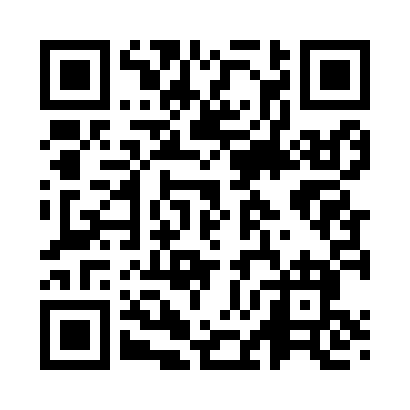 Prayer times for Bill, Wyoming, USAWed 1 May 2024 - Fri 31 May 2024High Latitude Method: Angle Based RulePrayer Calculation Method: Islamic Society of North AmericaAsar Calculation Method: ShafiPrayer times provided by https://www.salahtimes.comDateDayFajrSunriseDhuhrAsrMaghribIsha1Wed4:235:5312:584:538:039:342Thu4:215:5212:584:538:049:353Fri4:205:5112:584:538:069:374Sat4:185:4912:584:548:079:395Sun4:165:4812:584:548:089:406Mon4:145:4712:584:548:099:427Tue4:135:4612:584:558:109:438Wed4:115:4412:584:558:119:459Thu4:095:4312:574:558:129:4710Fri4:075:4212:574:568:139:4811Sat4:065:4112:574:568:159:5012Sun4:045:4012:574:568:169:5113Mon4:035:3912:574:578:179:5314Tue4:015:3812:574:578:189:5515Wed4:005:3612:574:578:199:5616Thu3:585:3512:574:588:209:5817Fri3:575:3412:574:588:219:5918Sat3:555:3412:584:598:2210:0119Sun3:545:3312:584:598:2310:0220Mon3:525:3212:584:598:2410:0421Tue3:515:3112:585:008:2510:0522Wed3:505:3012:585:008:2610:0723Thu3:485:2912:585:008:2710:0824Fri3:475:2812:585:018:2810:0925Sat3:465:2812:585:018:2910:1126Sun3:455:2712:585:018:3010:1227Mon3:445:2612:585:028:3110:1428Tue3:435:2612:585:028:3210:1529Wed3:425:2512:595:028:3210:1630Thu3:415:2512:595:038:3310:1731Fri3:405:2412:595:038:3410:19